ΑΙΤΗΣΗ ΕΓΓΡΑΦΗΣ ΣΤΟ Δ.Π.Μ.Σ. ΣΤΑ ΠΛΗΡΟΦΟΡΙΑΚΑ ΣΥΣΤΗΜΑΤΑΠΡΟΣΩΠΙΚΑ ΣΤΟΙΧΕΙΑ (παρακαλούμε συμπληρώστε με ΚΕΦΑΛΑΙΑ):Διεύθυνση Μόνιμης ΚατοικίαςΔιεύθυνση Θεσσαλονίκης (αν είναι διαφορετική από τη μόνιμη)ΤΙΤΛΟΙ ΣΠΟΥΔΩΝΞΕΝΕΣ ΓΛΩΣΣΕΣΥπογραφή: …………………………………………Ημερομηνία: ........... / ……. / ……Συνημμένα υποβάλλονται: - Απόδειξη καταβολής διδάκτρων (Α' Δόση Εξαμήνου), ύψους 500 ευρώ - Πρόσφατη έγχρωμη φωτογραφία και αντίγραφο της αστυνομικής ταυτότητας (εάν δεν είχε προσκομιστεί κατά την υποβολή της αίτησης).* Ενημέρωση για την τήρηση αρχείων (άρθρο 11 παρ. 1 Ν.2472/1997:Σας ενημερώνουμε ότι τα προσωπικά στοιχεία που καταθέτετε έχουν μοναδικό σκοπό την τήρηση αρχείων της Γραμματείας του Δ.Π.Μ.Σ.(Συμπληρώνεται από τη Γραμματεία)Πανεπ. Έτος Εγγραφής στο Δ.Π.Μ.Σ.: Εξάμηνο Εγγραφής:  Α'Απόφαση Εγγραφής:..........................................Ημερομηνία Εγγραφής:....... ..............................Παρακαλώ όπως με εγγράψετε στο Α' Εξάμηνο του Μεταπτυχιακού στα Πληροφοριακά Συστήματα ως πτυχιούχο (αναφέρατε Τίτλο Πτυχίου-Ίδρυμα):Επισυνάψτε στο διπλανό πλαίσιομια πρόσφατη έγχρωμη φωτογραφία σαςΕπώνυμο:Όνομα:Πατρώνυμο:Γένος Μητρός:Όνομα συζύγου:Γένος Συζύγου:Ημερομηνία Γέννησης:Τόπος Γέννησης:Αρ. Ταυτότητας:Ημ/νία Έκδοσης:Αρχή Έκδοσης:Δημότης:Του Νομού:Αρ. Μητρώου Αρρένων:Δήμου/Κοινότητας:Αρ. Δημοτολογίου:Δήμου/Κοινότητας:ΑΦΜ:Δ.Ο.Υ.:	ΑΜΚΑ:Email:Επάγγελμα:Φορέας/ΕπιχείρησηΠόλη/Χωριό/Δήμος:Οδός, αριθμός:ΤΚ:Τηλέφωνο σταθερό:Τηλέφωνο κινητό:Δήμος/Περιοχή:Οδός, αριθμός:ΤΚ:Τηλέφωνο σταθερό:Άλλο Τηλέφωνο:Τίτλος Πτυχίου/ΜεταπτυχιακούΕκπαιδευτικό ΊδρυμαΒαθμόςΑριθμός Αντιγράφου Πτυχίου/Μεταπτυχ.ΓλώσσαΕπίπεδο* Δηλώνω υπεύθυνα ότι οι πληροφορίες που δίνονται σ' αυτήν την αίτηση είναι ακριβείς και αληθείς.** Δηλώνω υπεύθυνα ότι αποδέχομαι πλήρως τον κανονισμό του Δ.Π.Μ.Σ. στα Πληροφοριακά Συστήματα.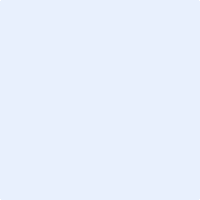 